CURRICULAM VITAEJANES VARGHESE                               Registered Nurse & Midwife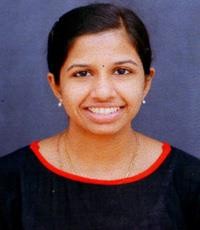 Contact Address:	Vathachira (H)			Cherakkaparamba (PO)			Angadipram			Malappuram (DIST)      :  +91 8547407161   :janesvipin@gmail.comOBJECTIVELooking  for  a  challenging  role  as  a  Registered  Nurse  as  well  as  a  Nurse educator   with         wide   knowledge  of   patient   care  and  nursing  service  in  a  well- established organization.PROFESSIONAL EXPERIENCE Position Rank	: Staff Nurse Department		: Medical Ward Institution		: Holy Spirit Hospital, Mumbai (NABH, Nursing Excellence)  Hospital Profile	: 350 Bedded Multi Specialty Hospital Duration		: 09/03/2016 TO 31/03/2018 PERSONAL PROFILEDate of Birth		:	April 20, 1994  Marital Status		:	Married Sex				:	Female Blood Group		:	O +ve Nationality			:	Indian Availability			:         Immediate Languages Known		:	English, Hindi & Malayalam Religion & Caste		:	Christian, Roman Catholic Field of Experience	:	Medical DepartmentPASSPORT DETAILSPassport No			:	R6350975Date of Issue		:	20/11/2017Date of Expiry		:	19/11/2027Place of Issue		:	Cochin		PROFESSIONAL QUALIFICATIONREGISTRATION /MEMBERSHIPProfessionalBodyInstitution                  RegistrationNoDate ofIssueDate ofExpiryKerala Nurse& Midwife Council (KNMC)Maharashtra Nursing Council, Mumbai(MNC)St James College ofNursing, ChalakudyKL03201602454       25th February2016XVII-17193                3rd August201624th February2021September2019ACADEMIC QUALIFICATION     Qualification       Institution              Board                                  Year               Result Plus Two ScienceGovt. H S S Vettilappara Board of Higher         Secondary Examinations, Kerala       2011                84 %  SSLC	St George’s High School, Pariyaram Board of Public Examinations, Kerala       2009                81%PATIENT CARE WHICH I CAN Nursing Assessment of Patients Plan and Care and set priorities Basic nursing procedures Admission Discharge procedures Transfer of patients to various departments Administration of medication Blood collection including ABG Administration and blood and products Insertion of peripheral lane, Ryles tube, foley’s catheter Monitoring of blood sugar Barrier and reverse barrier nursing practices Care of dead Preparing patients for investigation like MRI, CT, Xray, Angiography,Endoscopy etc… Oxygen therapy Steam and nebulisation Bladder and bowel irrigation Venipuncture Hot & Cold Application (Eg. Ice Bag, Hot water Bag, Cold compress, sterile hot compress and cold sponge) Tracheotomy care of the patient.(Eg. Suctioning, Tracheotomy dressing) Care of Pressure sore (Eg. Frequent Back care & positioning) Suctioning Blood Transfusion Management of pain scale AdultOther Responsibilities Maintaining the Drug & Investigations as per orders. Proper documentation of drugs administered and investigations done. Maintaining the equipment in working condition Maintaining emergency drugs and equipment’s at accessible place. Proper monitoring of patient Informing the doctor concerned whenever necessary Barrier nursing Scrubbing, hand washing and aseptic precautions Transportation of critically ill patientsEQUIPMENT HANDLED Syringe Pump ECG Pulse Oximeter Steam inhaler Glucometer Humidifier Suction Apparatus Nebulizer Computer Closed Suction SystemREFERENCE         Sr. Felcy ChackoNursing DirectorHoly Spirit Hospital, MumbaiMob:+022 42478888         Dr. D.K. KhannaMedical DirectorHoly Spirit Hospital, MumbaiMob:+022 28248500DECLARATIONI hereby state that the above mentioned information is true to the best of my knowledge submit my resume for your kind observation a favorable order. Hope my skills are sufficient for your requirement. I humbly request your good self to permit a chance to work in your esteemed hospital.Place	:	AngadipuramDate	:                                                                     JANES VARGHESEQualificationInstitutionBoardYearResultKNMC Reg. NoBsc NursingSt. James College of Nursing, ChalakudyKerala University of Health Science201565%KL03201602454